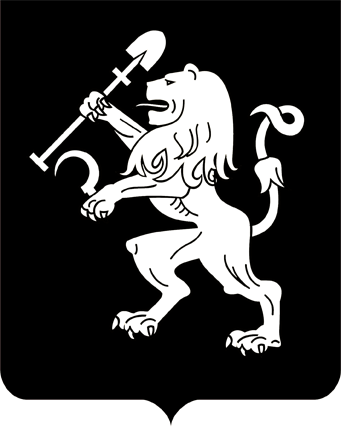 АДМИНИСТРАЦИЯ ГОРОДА КРАСНОЯРСКАПОСТАНОВЛЕНИЕОб утверждении муниципальной программы«Обеспечение пассажирских перевозок транспортомобщего пользования в городе Красноярске» на 2015 годи плановый период 2016–2017 годовВ соответствии с постановлением администрации города от 27.08.2013 № 425 «Об утверждении Порядка принятия решений о разработке, формировании и реализации муниципальных программ города Красноярска», распоряжением администрации города от 31.07.2014      № 250-р «Об утверждении перечня муниципальных программ города Красноярска на 2015 год и плановый период 2016–2017 годов», руководствуясь статьями 41, 58, 59 Устава города Красноярска, ПОСТАНОВЛЯЮ:1. Утвердить муниципальную программу «Обеспечение пассажирских перевозок транспортом общего пользования в городе Красноярске» на 2015 год и плановый период 2016–2017 годов согласно приложению.2. Настоящее постановление опубликовать в газете «Городские новости» и разместить на официальном сайте администрации города.Исполняющий обязанностиГлавы города                                                                          А.Л. Игнатенко14.11.2014№ 741